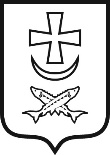 ПРЕДСЕДАТЕЛЬГОРОДСКОЙ ДУМЫ-ГЛАВАГОРОДА АЗОВАПОСТАНОВЛЕНИЕ08.12.2022                                             № 15О назначении публичных слушанийС целью обсуждения проекта планировки и межевания территории по адресу: г. Азов, пер. Черноморский, 77/8, земельный участок с к.н. 61:45:0000080:49, проекта планировки и межевания территории с разрешенным видом использования «Производственная зона предприятий IV-V классов и складов с санитарно-защитной зоной до 100 м» по адресу: г. Азов, ул. Дружбы, 13, земельный участок с к.н. 61:45:0000349:106, проекта планировки и межевания территории в районе земельного участка по адресу: г. Азов, Кагальницкое шоссе, 30в, проекта планировки и межевания территории с разрешенным видом использования «улично-дорожная сеть» в зоне П2 «Зона предприятий IV-Vклассов вредности и складов (санитарно-защитной зоны до 100)» по адресу: г. Азов, ул. Победы, 20и, земельный участок с к.н. 61:45:0000392:168, проекта планировки и проекта межевания территории по адресу: Российская Федерация, Ростовская область, г. Азов, в районе Кагальницкого шоссе 30а и в соответствии с Градостроительным кодексом Российской Федерации, со статьей 28 Федерального закона от 06.10.2003 № 131-ФЗ «Об общих принципах организации местного самоуправления в Российской Федерации», статьей 14 Устава муниципального образования «Город Азов», решением Азовской городской Думы от 08.10.2009 № 336 «Об утверждении Правил землепользования и застройки муниципального образования «Город Азов», решением Азовской городской Думы от 23.12.2020 № 99 «Об утверждении Порядка организации и проведения публичных слушаний, общественных обсуждений по вопросам градостроительной деятельности на территории муниципального образования «Город Азов»,ПОСТАНОВЛЯЮ:1. Назначить по инициативе главы Администрации города Азова публичные слушания по рассмотрению:- проекта планировки и межевания территории по адресу: г. Азов,                  пер. Черноморский, 77/8, земельный участок с к.н. 61:45:0000080:49 согласно Приложению № 1 и № 2;- проекта планировки и межевания территории с разрешенным видом использования «Производственная зона предприятий IV-V классов и складов с санитарно-защитной зоной до 100 м» по адресу: г. Азов, ул. Дружбы, 13, земельный участок с к.н. 61:45:0000349:106 согласно Приложению № 3 и № 4;- проекта планировки и межевания территории в районе земельного участка по адресу: г. Азов, Кагальницкое шоссе, 30в согласно Приложению № 5 и № 6;- проекта планировки и межевания территории с разрешенным видом использования «улично-дорожная сеть» в зоне П2 «Зона предприятий IV-V классов вредности и складов (санитарно-защитной зоны до 100)» по адресу:              г. Азов, ул. Победы, 20и, земельный участок с к.н. 61:45:0000392:168 согласно Приложениям № 7 и № 8;- проекта планировки и проекта межевания территории по адресу: Российская Федерация, Ростовская область, г. Азов, в районе Кагальницкого шоссе 30а согласно Приложениям № 9 и № 10.2. Провести публичные слушания 27 декабря 2022 года в 17:00 часов в большом зале Администрации города Азова (пл. Петровская, 4). Опубликовать заключение о результатах публичных слушаний в официальном вестнике города Азова «Азов официальный» и разместить на официальном сайте Администрации города Азова не ранее 18 января 2023 года.3. Пригласить для участия в публичных слушаниях депутатов Азовской городской Думы; муниципальных служащих Азовской городской Думы; муниципальных служащих аппарата, структурных подразделений и отраслевых (функциональных) органов Администрации города Азова; руководителей строительных организаций всех форм собственности; инвесторов; руководителей муниципальных предприятий и учреждений; представителей общественных организаций, органов территориального общественного самоуправления; представителей средств массовой информации; жителей города Азова.4. Возложить ответственность за подготовку и проведение публичных слушаний на Комиссию по землепользованию и застройке муниципального образования «Город Азов» (далее - комиссия).5. Довести до сведения жителей города, что:5.1. проект планировки и межевания территории по адресу: г. Азов,               пер. Черноморский, 77/8, земельный участок с к.н. 61:45:0000080:49, проект планировки и межевания территории с разрешенным видом использования «Производственная зона предприятий IV-V классов и складов с санитарно-защитной зоной до 100 м» по адресу: г. Азов, ул. Дружбы, 13, земельный участок с к.н. 61:45:0000349:106, проект планировки и межевания территории в районе земельного участка по адресу: г. Азов, Кагальницкое шоссе, 30в, проект планировки и межевания территории с разрешенным видом использования «улично-дорожная сеть» в зоне П2 «Зона предприятий IV-V классов вредности и складов (санитарно-защитной зоны до 100)» по адресу: г. Азов, ул. Победы, 20и, земельный участок с к.н. 61:45:0000392:168, проект планировки и проект межевания территории по адресу: Российская Федерация, Ростовская область,       г. Азов, в районе Кагальницкого шоссе 30а, будут опубликованы в официальном вестнике города Азова «Азов официальный» и размещены на официальном сайте Администрации города Азова;5.2. с документацией по проекту планировки и межевания территории по адресу: г. Азов, пер. Черноморский, 77/8, земельный участок с к.н. 61:45:0000080:49, проекту планировки и межевания территории с разрешенным видом использования «Производственная зона предприятий IV-V классов и складов с санитарно-защитной зоной до 100 м» по адресу: г. Азов, ул. Дружбы, 13, земельный участок с к.н. 61:45:0000349:106, проекту планировки и межевания территории в районе земельного участка по адресу: г. Азов, Кагальницкое шоссе, 30в, проекту планировки и межевания территории с разрешенным видом использования «улично-дорожная сеть» в зоне П2 «Зона предприятий IV-Vклассов вредности и складов (санитарно-защитной зоны до 100)» по адресу: г. Азов, ул. Победы, 20и, земельный участок с к.н. 61:45:0000392:168, проекту планировки и проекту межевания территории по адресу: Российская Федерация, Ростовская область, г. Азов, в районе Кагальницкого шоссе 30а можно ознакомиться, а также внести замечания и предложения с 19.12.2022 по 26.12.2022 в отделе по строительству и архитектуре Администрации города Азова (ул. Московская, 19, каб. №13).6. Комиссии обеспечить:6.1. не позднее 8 декабря 2022 года опубликование оповещения о проведении публичных слушаний по рассмотрению проекта планировки и межевания территории по адресу: г. Азов, пер. Черноморский, 77/8, земельный участок с к.н. 61:45:0000080:49, проекта планировки и межевания территории с разрешенным видом использования «Производственная зона предприятий IV-V классов и складов с санитарно-защитной зоной до 100 м» по адресу: г. Азов,          ул. Дружбы, 13, земельный участок с к.н. 61:45:0000349:106, проекта планировки и межевания территории в районе земельного участка по адресу:           г. Азов, Кагальницкое шоссе, 30в, проекта планировки и межевания территории с разрешенным видом использования «улично-дорожная сеть» в зоне П2 «Зона предприятий IV-Vклассов вредности и складов (санитарно-защитной зоны до 100)» по адресу: г. Азов, ул. Победы, 20и, земельный участок с к.н. 61:45:0000392:168, проекта планировки и проекта межевания территории по адресу: Российская Федерация, Ростовская область, г. Азов, в районе Кагальницкого шоссе 30а и настоящего постановления в официальном вестнике города Азова «Азов официальный» и на официальном сайте Администрации города Азова;6.2. не позднее 19 декабря 2022 года размещение проекта планировки и межевания территории по адресу: г. Азов, пер. Черноморский, 77/8, земельный участок с к.н. 61:45:0000080:49, проекта планировки и межевания территории с разрешенным видом использования «Производственная зона предприятий IV-V классов и складов с санитарно-защитной зоной до 100 м» по адресу: г. Азов,          ул. Дружбы, 13, земельный участок с к.н. 61:45:0000349:106, проекта планировки и межевания территории в районе земельного участка по адресу:       г. Азов, Кагальницкое шоссе, 30в, проекта планировки и межевания территории с разрешенным видом использования «улично-дорожная сеть» в зоне П2 «Зона предприятий IV-V классов вредности и складов (санитарно-защитной зоны до 100)» по адресу: г. Азов, ул. Победы, 20и, земельный участок с к.н. 61:45:0000392:168, проекта планировки и проекта межевания территории по адресу: Российская Федерация, Ростовская область, г. Азов, в районе Кагальницкого шоссе 30а на официальном сайте Администрации города Азова;6.3. организационно – техническую подготовку проведения публичных слушаний (помещение, микрофоны, стол для президиума и т.п.).7. Настоящее постановление подлежит официальному опубликованию.8. Контроль за исполнением настоящего постановления возложить на Комиссию по землепользованию и застройке муниципального образования «Город Азов».Председатель городской Думы – глава города Азова                                                                         Е.В. КарасевВерноНачальник организационно-контрольного отделаАзовской городской Думы							Н. В. ГоловинаПостановление вносит:глава Администрация города Азова